Моё имя Надежда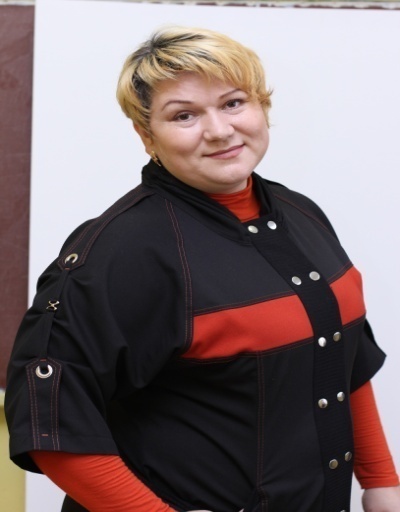  Исхакова Надежда Сергеевна,  В средней школе № 82 Приволжского района работаю педагогом – психологом с 2011 года. Мой профессиональный педагогический опыт составляет более 20 лет. Творческий и высокопрофессиональный дружный коллектив нашей школы способствовал моей молниеносной успешной адаптации. Наш коллектив вдохновил меня на участие в творческом  профессиональном конкурсе для обобщения своего опыта работы.   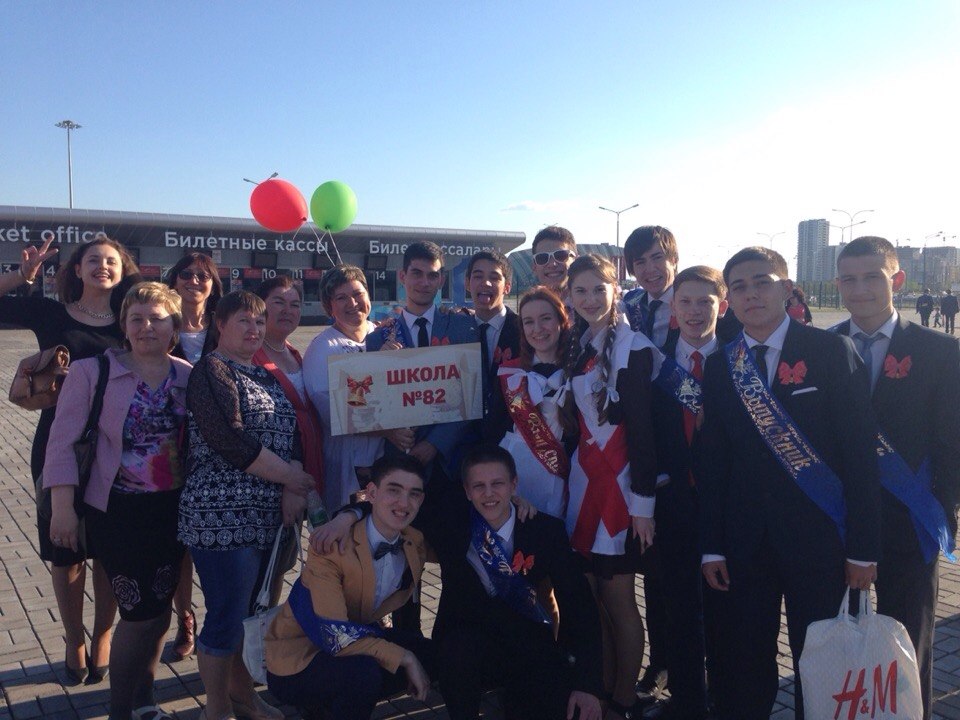 Теоретические  основы моей профессиональной деятельности – это фундаментальные принципы гуманистической психологии, основные положения педагогики успеха, развивающего, личностно-ориентированного обучения и концепция комплексного сопровождения ребенка. Теоретические основы позволяют выделить основные принципы работы в должности педагога-психолога:«Не навреди!»«Всегда на стороне ребенка!»Комплексный и мультидисциплинарный подходИндивидуальный подходНепрерывность сопровожденияОсобое место в моей работе занимает  непрерывный процесс адаптации воспитанников детского дома, а также  вновь прибывших учащихся. Основная цель моей профессиональной деятельности – обеспечение условий, способствующих развитию, самореализации, социализации, сохранения психического, физического и социального здоровья ребенка в процессе обучения и становления личности.Задачи:Проведение психолого-педагогической диагностики для раннего выявления различного рода проблем у учащихся, определения причин их возникновения и поиск наиболее эффективных способов их профилактики и преодоления.Осуществление в разнообразных формах индивидуального сопровождения развития ребенка, направленного на преодоление проблем, возникающих у него в процессе обучения, общения, на этапе выбора профиля обучения и профессионального самоопределения. Взаимодействие психолога, учителей, администрации детского дома, родителей, иных законных представителей и ученика в процессе разработки индивидуально-ориентированных программ сопровождения.Выявление и сопровождение во взаимодействии с заместителем директора по воспитательной работе школы  учащихся находящихся в социально опасном положении и детей «группы риска».Обеспечение преемственности в процессе обучения и сопровождения ребенка.Реализация системно-ориентированных программ сопровождения, направленных на профилактику проблем в учебной, социальной и эмоционально - волевой сферах; сохранения здоровья учащихся.Обеспечение условий для инклюзивного обучения в массовой школе детей с ограниченными возможностями здоровья (ОВЗ).Информационная поддержка учащихся, педагогов, воспитателей детского дома и родителей по проблемам в учебной, социальной и эмоционально-волевой сферах, а также по вопросам выбора маршрута и профиля обучения.Психолого-педагогическое сопровождение семьи  (индивидуальные, групповые формы ) в рамках работы родительского клуба  «Очаг»Распространения опыта работы на базе  стажировочной  площадки школы №82 для слушателей курсов ИПКРО. Основные направления деятельности обусловлены трудностями, с которыми сталкивается ученик в процессе обучения и развития:Адаптация ученика в новых  социальных условиях.Помощь в выборе образовательного маршрута на разных этапах обучения, профиля обучения.Профилактика и  помощь  в преодолении трудностей в   усвоении учебной программы.Сопровождение учащихся с социально-эмоциональными проблемами. Профилактика социально-эмоциональных проблем.Формирование культуры здорового образа жизни: профилактика ПАВ.Первый, важный этап. Оказание профессиональной психологической помощи ученику начинается с выявления самой проблемы в процессе диагностики или получения запроса от учителя, родителя, классного руководителя, а также самого ученика. Диагностика позволяет определить учащихся «группы риска» с точки зрения возможности проблем, выявить типичные проблемы, характерные для больших групп учащихся. Следующий этап – разработка и реализация системно-ориентированных программ (то есть профилактических) и программ индивидуального сопровождения детей, нуждающихся в поддержке. В разработке таких программ участвуют классные руководители, родители, иные специалисты. Оказание помощи детям предполагает сбор информации о ребенке и проблемной ситуации, проведение психолого-педагогического консилиума, в ходе которого разрабатывается программа сопровождения. Реализация программы направлена на обучение ребенка преодолению проблем через активизацию его собственных ресурсов.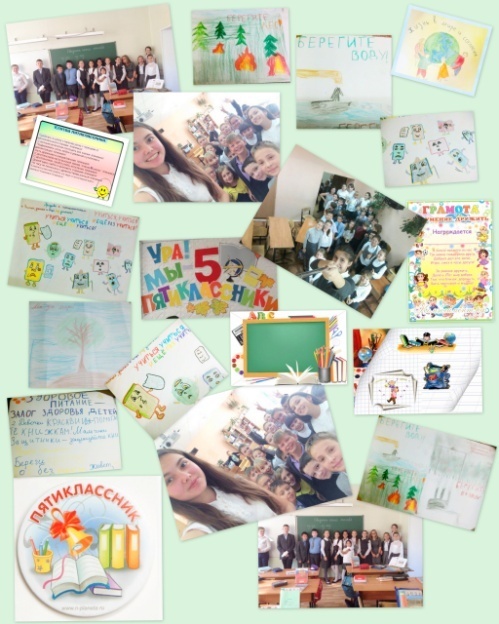 Завершающий этап – анализ результативности программ. Несколько слов о профилактических и развивающих программах, которые я реализую. Все они логически вписываются в общую инновационную образовательную программу школы. Выявление типичных проблем, характерных для значительных групп учащихся, - отправная точка в моей работе по профилактике различного рода трудностей и разработке системно-ориентированной программы.Сопровождение учащихся на каждом новом этапе обучения предполагает особое внимание к проблемам преемственности и адаптации. В этот сложный для учеников период им необходима квалифицированная помощь, чтобы предупредить всевозможные проблемы, связанные с адаптацией. Немаловажной оказывается помощь учителю в поиске наилучших путей и способов работы с первоклассниками, а в среднем звене - с пятиклассниками. Эти задачи решаются в процессе реализации программы «Преемственность и  адаптация». Программа состоит из трех частей, соответствующих важным этапам школьной жизни ребенка: поступление в первый класс, переход из начальной школы в 5 класс, переход из 8 в 9( подготовка к профильному обучению),10- в 11класс ( подготовка к ЕГЭ) .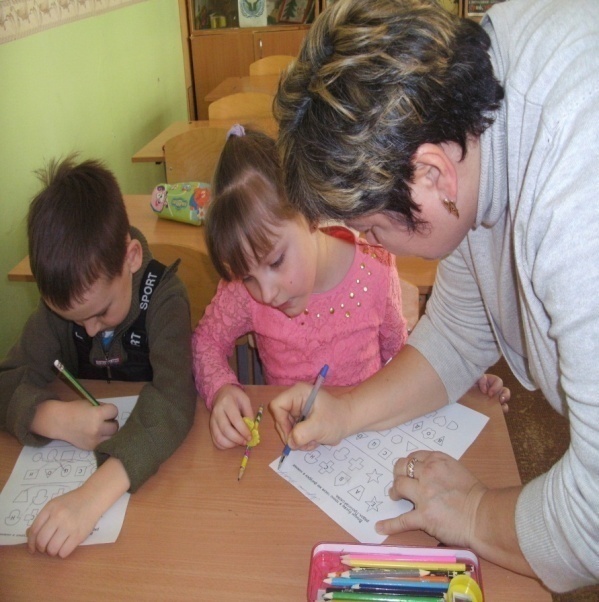 Программа реализуется в трех направлениях: 1.Индивидуальное  и групповое сопровождение учащихся. 2.Сопровождение  учителя – предметника и   классного руководителя.  3.Психолого-педагогическое сопровождение  родителей, законных представителей (администрации детского дома). Для оказания помощи ученикам в преодолении учебных  затруднений руководитель проекта «Республика Квест»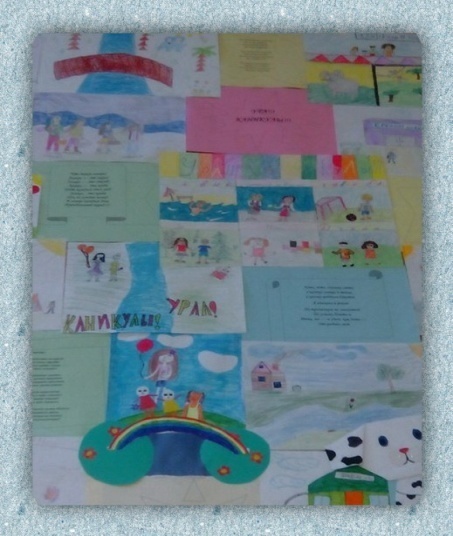 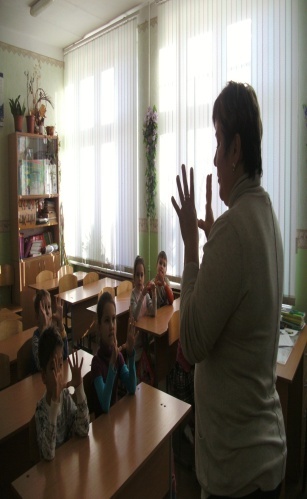 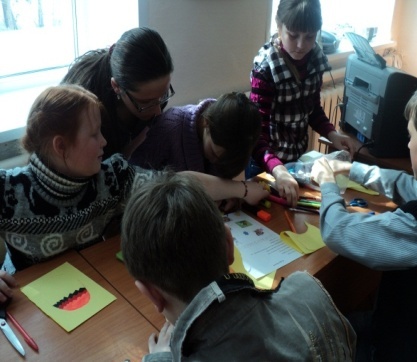  Программа реализуется в трех направлениях: 1.Индивидуальное  и групповое сопровождение учащихся. 2.Сопровождение  учителя – предметника и   классного руководителя.  3.Психолого-педагогическое сопровождение  родителей, законных представителей (администрации детского дома). Для оказания помощи ученикам в преодолении учебных затруднений в период адаптации  была разработана и успешно реализуется программа « Мой успех»,  направленная на формирование и развитие у детей общеучебных  навыков, обеспечение благоприятных условий для эффективного обучения.     В целях профилактики социально-эмоциональных проблем в школе реализуется   проект    «Республика КВЕСТ»  в рамках проекта        разработана  программа «Программа успешной адаптации  и социализации вновь поступивших детей»  (воспитанниками детского дома).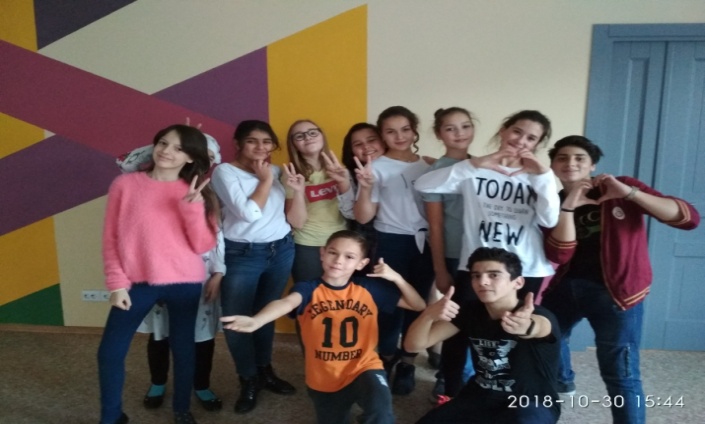 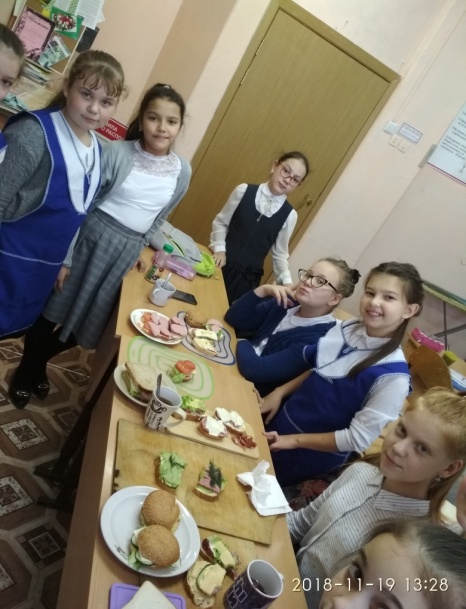 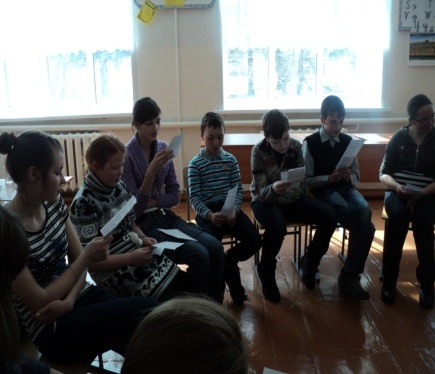 Программа направлена на формирование и развитие навыков социальной адаптации, социального взаимодействия у детей и подростков и предусматривает обучение выбору адекватных стратегий поведения в разных ситуациях общения. Для оказания психолого- педагогической поддержки  в работе с детьми «группы риска» использую программу «Мы  вместе» Для оказания помощи ученикам в выборе профиля обучения и профессиональном самоопределении разработана и внедрена  программа «Выбор моей профессии», которая призвана максимально информировать учеников об основах выбора профессионального пути. Цель программы:  подвести учащихсся  к взвешенному, самостояткльному выбору профессиональной деятельности, сформировать психологическую готовность к профессиональному самоопределению.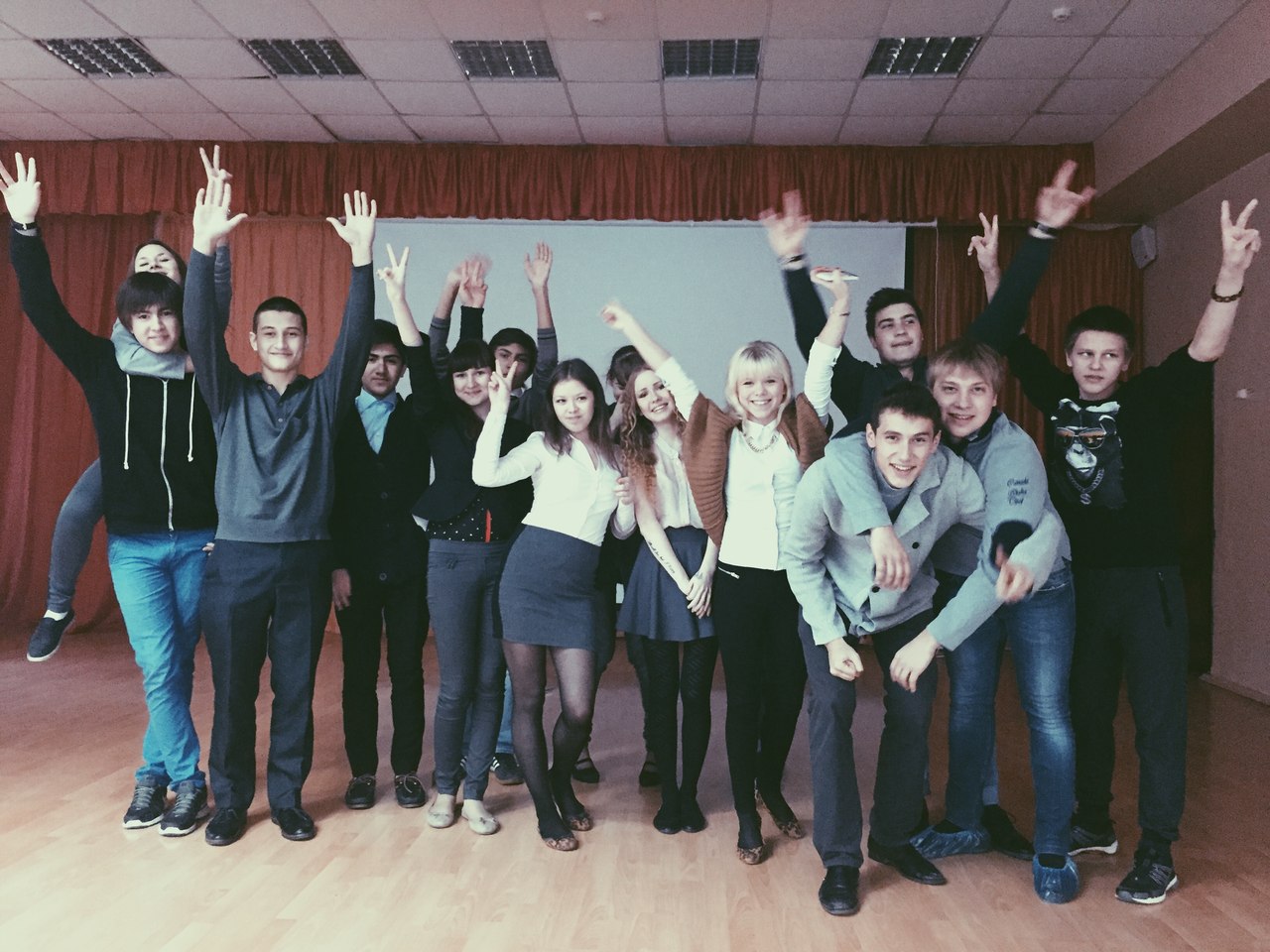 Результативность моей деятельности я отслеживаю в процессе анализа эффективности всех программ психолого-педагогического сопровождения, изучения эмоционального благополучия учеников, выявления уровня комфортности обучения (анкетирование учеников, учителей, родителей), по показателям оценки учебных результатов, а также по результатам диагностики сформированности у учеников таких личностных качеств, как терпимость, уважение своих и чужих прав, адекватная оценка своей и чужой деятельности, навыков самостоятельного решения учебных и личностных проблем. Косвенными показателями результативности служат востребованность программ, количество и характер обращений за консультативной помощью, уменьшение количества конфликтных ситуаций и случаев проблемного поведения. В приложении к самоанализу проиллюстрирую свою работу.Приложение 3. Схема диагностической работы в основной школеПриложение 4. Схема диагностической работы в старшей школеПриложение 5. Организация и содержание профилактической работыПриложение 7. Взаимодействие с классными руководителямиОбобщение опыта внеклассной работы над школьным проектом «Переменный марафон» в рамках реализации проекта МОиН РТ «Совершенствование качества преподавания в РТ»Педагог-психолог первой квалификационной категорииМБОУ «Школа № 82» Приволжского района г. Казани,  руководитель проекта «Республика Квест»Исхакова Надежда СергеевнаПочему возникла идея создать долгосрочный школьный проект по профилактике конфликтного поведения у учащихся на переменах?Очень просто. Научить учащихся навыкам бесконфликтного поведения – значит обеспечить возможность для развития навыков эффективной коммуникации, сотрудничества, работе в команде. Формирование навыков командной работы у участников образовательного процесса– это важные предпосылки актуализации методов сингапурской системы образования.Очень серьезной проблемой в последнее время становиться свободное времяпровождение учащихся во время перемен. Отсутствие навыка учащихся занять себя на перемене полезной продуктивной деятельностью, низкая мотивация к командной, коллективной работе, зависимость от сетевых компьютерных игр создает предпосылки для легко возникающих конфликтных ситуаций на переменах и последующих непродуктивных способах решения конфликтов: драки, потасовки, ссоры.Формирование умения работать в команде – основная узкая социальная цель проекта «Республика Квест». В широком смысле, проект разработан для профилактики конфликтного и асоциального поведения учащихся. В основе проекта – идея развивающего обучения в форме командного взаимодействия, через реализацию  коллективных, творческих заданийЦель проекта реализуется через решение основных задач: научить детей сообща делать благое дело, учить договариваться в процессе взаимодействия, активизировать критическое и креативное мышление.Реализация проекта идет поэтапно:сначала класс проходит этап классного самовыражения по определенной теме (каждый класс одной параллели выполняет творческое задание)затем решаем актуальную проблему со сверстниками в одной параллели (проводится общее мероприятие для параллели учеников, где выбирается самый дружный класс, с последующим награждением класса почетной грамотой)Каждая классная параллель учащихся школы оказывается вовлеченной в долгосрочный проект «Переменный марафон» в определенное время и с актуальной для их возраста темой: Сентябрь: адаптационный курс для 5-х классов «На дружной планете есть место всем на свете»Октябрь: адаптационный курс для 1-х классов «По ступенькам школы»Ноябрь: развивающий курс для 2-х классов «Университет таинственных явлений: факультеты тайн земли, человека, народных мудростей»Декабрь: новогодний КВН для 9-х классов «Мы вместе» Январь: школьный чемпионат по настольным видам спорта для учеников 6-х классов.«Настольные игры – как способ решения конфликтов»Февраль: культурологический курс «Традиции здорового образа жизни в России и мире» для учеников 4-х классовМарт: Праздник дворовых игр. Конкурс на лучший комплекс дворовых игр для учеников 3-х классов. Составление картотеки дворовых игр.Апрель: Читательская конференция по произведениям, пропагандирующим здоровый образ жизни «От Спарты – до наших дней» для учащихся 7-х классов.Май: Ток – шоу «Я умею выбирать!» для учащихся 8-х классов.  Защита классных проектов «Мы выбираем жизнь»Основными реализаторами проекта являются учащиеся 10-11 классов, волонтеры ученического школьного самоуправления. Их цель: сохранить преемственность поколений – передать традиции  сотрудничества педагогов школы дружной команде волонтеров, которые донесут идею «В единстве - сила» учащимся школы.На примере «Республики Квест» в 5-х классов «На дружной планете есть место всем на свете» представлю суть коллективной внеклассной работы классных руководителей:Начинается все с объявления:Задания распределяются по дням, на одну неделю. Конверты с заданиями доставляются волонтерами в класс, где классный руководитель, распределив учеников на мини-группы, ставит игровую задачу на день и курирует итоги работы. В остальном ученики проявляют инициативу, полный самоконтроль своих действий, заручившись поддержкой волонтеров. Задания в конвертах просты и доступны:Итоги дня в баллах отражаются на специальном информационном стенде. В конце недели подводится общий итог и называется самый дружный класс. Итоговое мероприятие проводится в конце недели, в актовом зале школы,  в виде эстафеты, или КВНа, или музыкального конкурса с торжественным чествованием дружных команд.Таким образом, работа над внедрением проекта «Совершенствование качества преподавания в РТ» позволила активировать внеклассную воспитательную работу, что в конечном итоге способствует появлению конкурентоспособного ученика будущего, способного оценить важность сохранения мирного пространства и сознательно участвовать в его совершенствовании.Исследование психолого-педагогических характеристик учащихся основной школыИсследование психолого-педагогических характеристик учащихся основной школыИсследование психолого-педагогических характеристик учащихся основной школыИсследование психолого-педагогических характеристик учащихся основной школыДиагностика проблем адаптации пятиклассниковДиагностика социально-эмоциональных проблем включенности и эмоционального благополучияДиагностика учебных затруднений у учащихсяВыявление интересов и склонностей при переходе на предпрофильное обучениеМЕТОДЫ ИССЛЕДОВАНИЙМетод экспертных оценокНаблюдение учащихся в процессе обученияБеседаСоциометрия Педагогическое анкетирование учащихся, родителей и педагоговАнализ педагогической документации, материалов, продуктов учебного труда детей, предыдущих обследований (выписки из электронного журнала, ученических тетрадей и т.д.) «Дорожная» карта интересовМетодика исследования включенности и эмоционального благополучия МЕТОДЫ ИССЛЕДОВАНИЙМетод экспертных оценокНаблюдение учащихся в процессе обученияБеседаСоциометрия Педагогическое анкетирование учащихся, родителей и педагоговАнализ педагогической документации, материалов, продуктов учебного труда детей, предыдущих обследований (выписки из электронного журнала, ученических тетрадей и т.д.) «Дорожная» карта интересовМетодика исследования включенности и эмоционального благополучия МЕТОДЫ ИССЛЕДОВАНИЙМетод экспертных оценокНаблюдение учащихся в процессе обученияБеседаСоциометрия Педагогическое анкетирование учащихся, родителей и педагоговАнализ педагогической документации, материалов, продуктов учебного труда детей, предыдущих обследований (выписки из электронного журнала, ученических тетрадей и т.д.) «Дорожная» карта интересовМетодика исследования включенности и эмоционального благополучия МЕТОДЫ ИССЛЕДОВАНИЙМетод экспертных оценокНаблюдение учащихся в процессе обученияБеседаСоциометрия Педагогическое анкетирование учащихся, родителей и педагоговАнализ педагогической документации, материалов, продуктов учебного труда детей, предыдущих обследований (выписки из электронного журнала, ученических тетрадей и т.д.) «Дорожная» карта интересовМетодика исследования включенности и эмоционального благополучия АНАЛИЗ РЕЗУЛЬТАТОВАНАЛИЗ РЕЗУЛЬТАТОВАНАЛИЗ РЕЗУЛЬТАТОВАНАЛИЗ РЕЗУЛЬТАТОВРазработка рекомендаций для ребенка, родителей, педагоговРазработка рекомендаций для ребенка, родителей, педагоговРазработка программы сопровождения Разработка программы сопровождения Консультирование ребенка, родителей, педагогов о путях и способах решения проблемыКонсультирование ребенка, родителей, педагогов о путях и способах решения проблемыРеализация программ сопровожденияРеализация программ сопровожденияОценка эффективности диагностической программыОценка эффективности диагностической программыОценка эффективности диагностической программыОценка эффективности диагностической программыИсследование психолого-педагогических характеристик и профессиональной направленности личности учащихся старшей школыИсследование психолого-педагогических характеристик и профессиональной направленности личности учащихся старшей школыИсследование психолого-педагогических характеристик и профессиональной направленности личности учащихся старшей школыИсследование психолого-педагогических характеристик и профессиональной направленности личности учащихся старшей школыДиагностика обоснованности выбора профиля   обученияДиагностика социально-эмоциональных проблем включенности и эмоционального благополучияДиагностика учебных затруднений у учащихсяПрофориентационная диагностикаМЕТОДЫ ИССЛЕДОВАНИЙМетод экспертных оценокНаблюдение БеседаСоциометрия Педагогическое анкетирование учащихся, родителей и педагоговАнализ педагогической документации материалов, данные предыдущих исследований Анализ учебных результатов: выписки из электронных журналов, результатов учебной аттестации«Дорожная» карта интересовМетодика исследования включенности и эмоционального благополучия МЕТОДЫ ИССЛЕДОВАНИЙМетод экспертных оценокНаблюдение БеседаСоциометрия Педагогическое анкетирование учащихся, родителей и педагоговАнализ педагогической документации материалов, данные предыдущих исследований Анализ учебных результатов: выписки из электронных журналов, результатов учебной аттестации«Дорожная» карта интересовМетодика исследования включенности и эмоционального благополучия МЕТОДЫ ИССЛЕДОВАНИЙМетод экспертных оценокНаблюдение БеседаСоциометрия Педагогическое анкетирование учащихся, родителей и педагоговАнализ педагогической документации материалов, данные предыдущих исследований Анализ учебных результатов: выписки из электронных журналов, результатов учебной аттестации«Дорожная» карта интересовМетодика исследования включенности и эмоционального благополучия МЕТОДЫ ИССЛЕДОВАНИЙМетод экспертных оценокНаблюдение БеседаСоциометрия Педагогическое анкетирование учащихся, родителей и педагоговАнализ педагогической документации материалов, данные предыдущих исследований Анализ учебных результатов: выписки из электронных журналов, результатов учебной аттестации«Дорожная» карта интересовМетодика исследования включенности и эмоционального благополучия АНАЛИЗ РЕЗУЛЬТАТОВАНАЛИЗ РЕЗУЛЬТАТОВАНАЛИЗ РЕЗУЛЬТАТОВАНАЛИЗ РЕЗУЛЬТАТОВРазработка рекомендаций для ребенка, родителей, педагоговРазработка рекомендаций для ребенка, родителей, педагоговРазработка программы сопровождения Разработка программы сопровождения Консультирование ребенка, родителей, педагогов о путях и способах решения проблемыКонсультирование ребенка, родителей, педагогов о путях и способах решения проблемыРеализация программ сопровожденияРеализация программ сопровожденияОценка эффективности диагностической программыОценка эффективности диагностической программыОценка эффективности диагностической программыОценка эффективности диагностической программыКомплексная системно-ориентированная диагностика проблем учащихсяКомплексная системно-ориентированная диагностика проблем учащихсяКомплексная системно-ориентированная диагностика проблем учащихсяКомплексная системно-ориентированная диагностика проблем учащихсяДиагностика проблем в эмоционально – волевой сфереДиагностика проблем адаптации к новым условиям, учебных затрудненийДиагностика проблем в общенииДиагностика профессиональной направленности  Построение плана профилактической работы Построение плана профилактической работы Построение плана профилактической работы Построение плана профилактической работыРазработка рекомендаций для ребенка, родителей, педагоговРазработка рекомендаций для ребенка, родителей, педагоговПополнение инфотеки психологического сопровожденияПополнение инфотеки психологического сопровожденияКонсультирование ребенка, родителей, педагогов о путях и способах решения проблемыКонсультирование ребенка, родителей, педагогов о путях и способах решения проблемыПроведение психолого-педагогических консилиумов и семинаров-тренинговПроведение психолого-педагогических консилиумов и семинаров-тренинговАнализ результатов профилактической работыАнализ результатов профилактической работыАнализ результатов профилактической работыАнализ результатов профилактической работы«Республика Квест»Объявляется КВЕСТОВАЯ ПРОГРАММА и СУПЕРКОНКУРС для наших СУПЕРПЯТИКЛАССНИКОВ «Школы № 82» под названием «РЕСПУБЛИКА КВЕСТ». Конкурс имеет следующие правила и условия: проводиться ТОЛЬКО среди пятиклассников школы. Конкурсные задания разрешается выполнять ТОЛЬКО на переменах. Все задания выполняются ТОЛЬКО с обязательным участием ВСЕХ учащихся класса. Конкурс требует ОТ ВСЕХ пятиклассников проявления ТОЛЬКО добрых  и дружеских качеств, проверяет умение работать ДРУЖНО, всем вместе.Ежедневно в течение недели в ваш класс будет доставляться секретный пакет. В каждом пакете вы будете находить по 1 заданию, которое нужно выполнить в течение ПЕРЕМЕН текущего дня. За каждое выполненное задание будут начисляться марафонские очки. Выполненные задания доставляются в оргкомитет марафона ответственными дежурными.Желаем всем классам успешного старта. За дело!классДЕНЬ 1ДЕНЬ 2ДЕНЬ 3ДЕНЬ 4ДЕНЬ 55АПатриотический квест. На тематику В.О.В.« Найти  и собрать пазл городов гироев»« Найти спрятанное задание и разгадать  ребус «Песня военных лет» День развлечений. Выступление на  школьной сцене.«Танец» групповой и классический.Экологический квест. Задание «Создать экоколлаж месности» Проведите вклассе мини-чемпионат по  шашкам Должны поиграть все ребята (можно разбиться на тройки: двое играют, третий - судья).5 Б« Найти спрятанное задание и разгадать  ребус «Песня военных лет» Экологический квест. Задание «Создать экоколлаж месности» Проведите вклассе мини-чемпионат по  шашкам Должны поиграть все ребята (можно разбиться на тройки: двое играют, третий - судья).